Информацияо проведенных мероприятиях в рамках акции«Александро-Невская ленточка» в МБОУ Большемурашкинской СОШ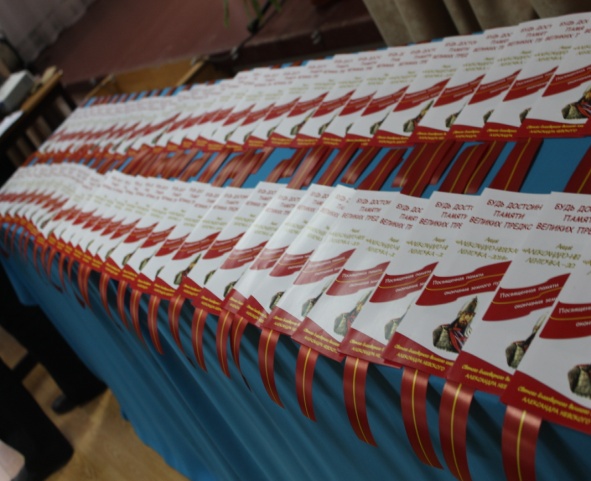 С 1 по 5 декабря в МБОУ Большемурашкинской СОШ проходила  акция «Александро-Невская ленточка», приуроченная к 750-летию со дня смерти князя Александра Невского. Участниками акции стали учащиеся 2-11 классов. Учителя истории и обществознания в рамках акции провели мини-опрос о жизни святого благоверного великого князя Александра Невского, в котором приняли участие 118 учащихся 8-11 классов. Опрос к акции:1.Знаете ли Вы, что великий полководец, выдающийся дипломат святой благоверный князь Александр Невский в 2008 году был назван «Именем России»2.Известно ли Вам, что святой благоверный князь Александр Невский, прославленный как чудотворец и покровитель всей Российской земли, оканчивает свою земную жизнь на Нижегородской земле в Городецком Феодоровском  мужском монастыре, приняв там монашеский постриг?3.С 27 ноября по 6 декабря отмечаются дни памяти Александра Невского. Слышали ли Вы об этих событиях?4.Хотели бы Вы присоединиться к акции «Александро-Невская ленточка», чтобы наш народ помнил о Великих Предках и жил достойно их памяти?Результаты опроса:5 декабря в актовом зале школы состоялась торжественная линейка. Заместитель директора по ВР Терехина М.В. рассказала  присутствующим о цели акции и представила презентацию «Александр Невский -  князь, полководец, дипломат». 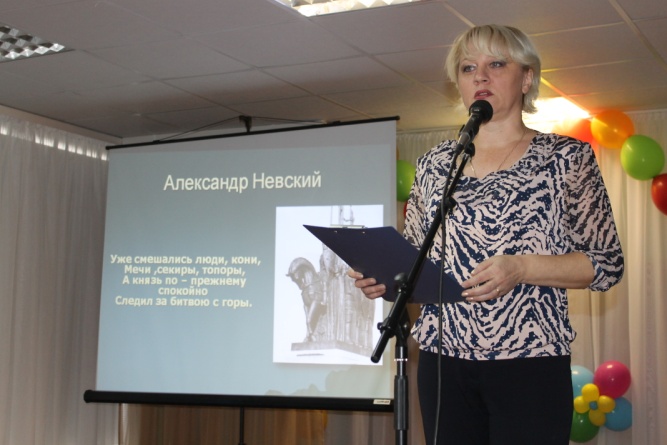 Затем директор школы Д.Е. Гусев вручил   «Александро-Невскую ленточку» самым лучшим учащимся и педагогам школы.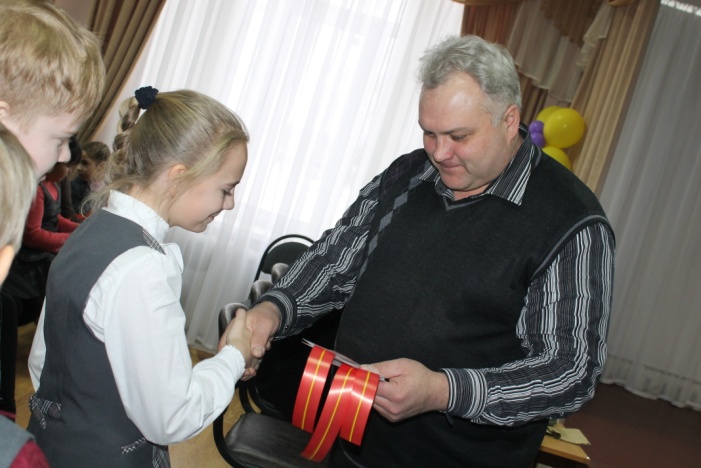 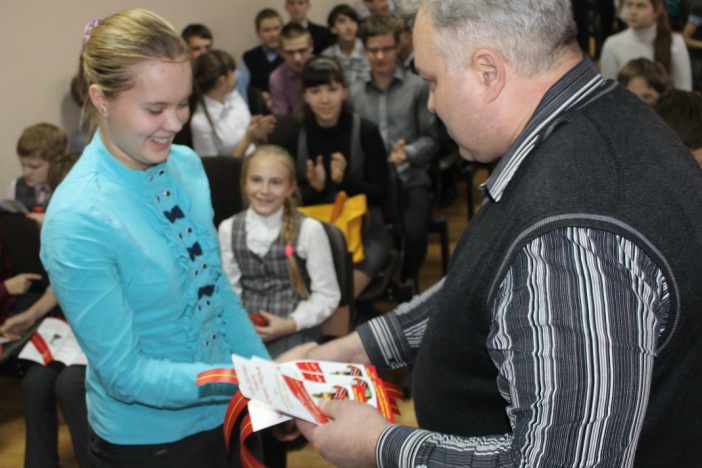 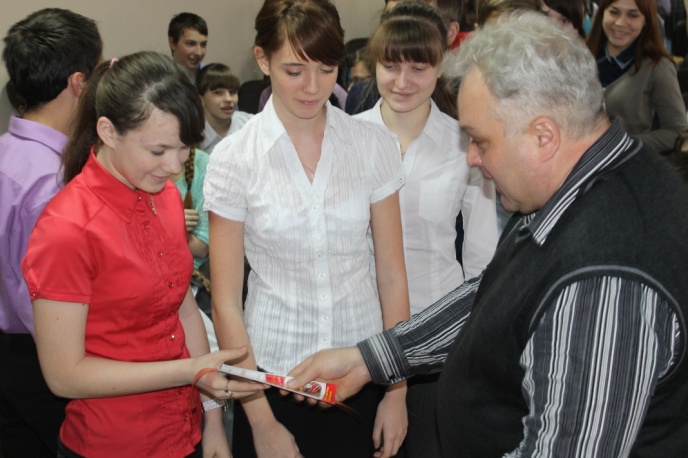 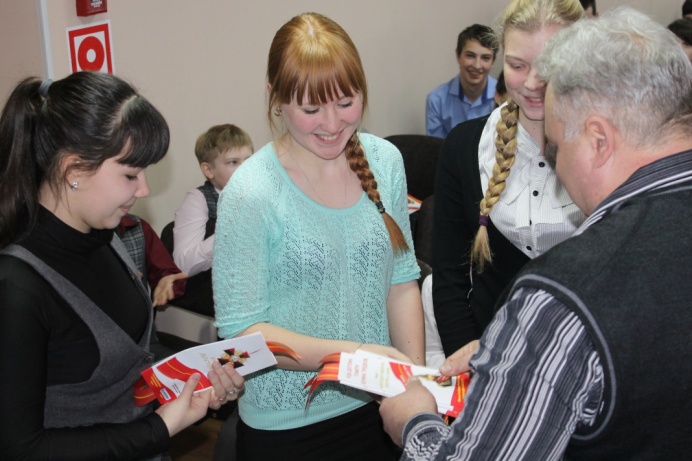 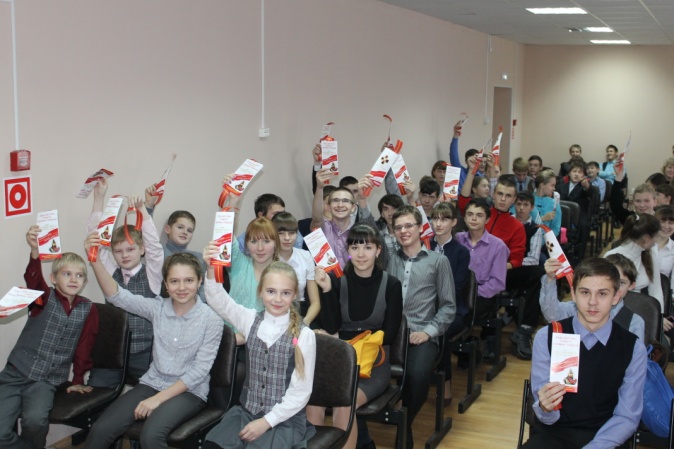 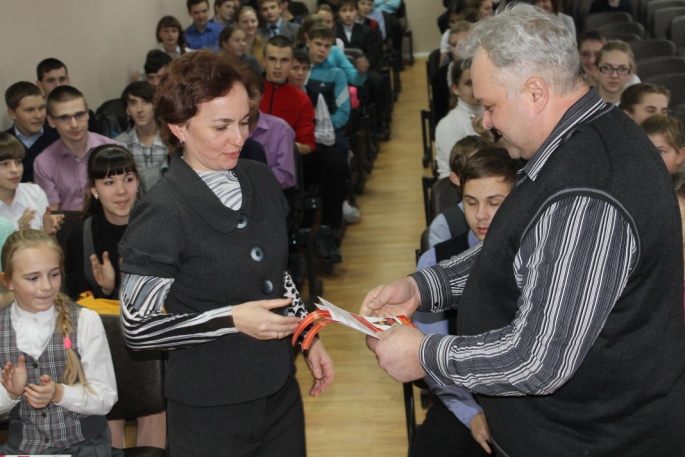 Директор школы                 Д.Е. ГусевМБОУ БСОШВарианты ответовВопрос №1Вопрос №2Вопрос №3Вопрос №4МБОУ Большемурашкинская СОШДа48784595МБОУ Большемурашкинская СОШНет70407323КлассФ.И. учащихся2 бКалина Екатерина, Дашаева Полина3 аСтепанов Данила3 бБаличев Кирилл, Козюкова Светлана, Иванова Анастасия, Новожилов Иван, Жемерова Полина4 аВоронова Кристина, Стар Муслим4 бПотапова Виктория, Дубинин Дмитрий, Гусев Георгий, Жбанова Любовь, Орехова Екатерина5 аБизяев Иван, Шохова Дарья, Фролов Алексей5 бОшиткова Анастасия, Осенчугов Иван, Кельдюшкина Юлия6 аЗлатовчен Сергей, Масанова Татьяна6 бМакарова Екатерина, Масанов Алексей7 аКорнилова Дарья, Бухалов Никита7 бУдалова Екатерина8 аМаносьева Екатерина, Созинов Алексей8 бБелова Александра, Даранов Алексей, Данилов Сергей9 аПлетнев Роман, Дашаева Юлия, Кокурина Дарья, Колесников Алексей, Клюкина Екатерина, Сипаев Алексей, Аксенов Андрей, Беляков Александр9 бБогаткина Юлия, Борисова Ольга, Пигасина Юлия9 вМединская Юлия, Удалова Елена, Дадонов Алексей10Зимина Анастасия, Горбунов Никита, Тихонов Роман, Чибанова Мария11 аМаханбетова Маргарита, Орлова Екатерина, Приказчикова Ксения, Соловьев Алексей, Шишков Сергей11 бХолодин ЮрийПедагогиДепутатова Н.И., Курагин А.А., Плетнева Ж.Е.